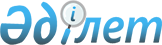 Об определении компетентных органов от Республики Казахстан по Соглашению между Правительством Республики Казахстан и Правительством Чешской Республики о сотрудничестве в борьбе с преступностьюПостановление Правительства Республики Казахстан от 6 ноября 2018 года № 722.
      В соответствии с пунктом 1 статьи 13 Соглашения между Правительством Республики Казахстан и Правительством Чешской Республики о сотрудничестве в борьбе с преступностью, совершенного в Астане 23 ноября 2017 года (далее – Соглашение), Правительство Республики Казахстан ПОСТАНОВЛЯЕТ:
      1. Определить компетентными органами от Республики Казахстан по реализации Соглашения Министерство внутренних дел Республики Казахстан, Генеральную прокуратуру Республики Казахстан (по согласованию), Комитет национальной безопасности Республики Казахстан (по согласованию), Службу государственной охраны Республики Казахстан (по согласованию), Агентство Республики Казахстан по противодействию коррупции (Антикоррупционную службу) (по согласованию), Службу экономических расследований Агентства Республики Казахстан по финансовому мониторингу.
      Сноска. Пункт 1 - в редакции постановления Правительства РК от 26.02.2021 № 98 (вводится в действие по истечении десяти календарных дней после дня его первого официального опубликования).


      2. Министерству иностранных дел Республики Казахстан уведомить Правительство Чешской Республики о принятом решении.
      3. Настоящее постановление вводится в действие со дня его подписания.
					© 2012. РГП на ПХВ «Институт законодательства и правовой информации Республики Казахстан» Министерства юстиции Республики Казахстан
				
      Премьер-Министр
Республики Казахстан 

Б. Сагинтаев
